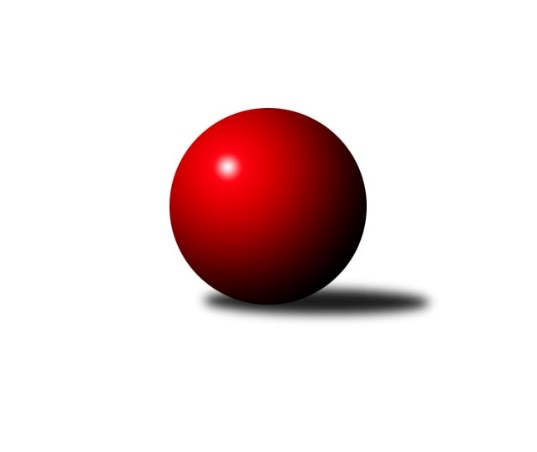 Č.3Ročník 2024/2025	2.7.2024 MAKL 2T 2024/2025Statistika 3. kolaTabulka družstev:		družstvo	záp	výh	rem	proh	skore	sety	průměr	body	plné	dorážka	chyby	1.	KKP	11	8	2	1	62 : 26 	(41.0 : 25.0)	677	18	481	196	21.7	2.	LASTO	11	9	0	2	58 : 30 	(41.5 : 24.5)	658	18	468	191	21.8	3.	OUŘADI	11	8	0	3	53 : 35 	(40.0 : 26.0)	688	16	496	192	20.2	4.	KOM 1	11	6	2	3	59 : 29 	(40.0 : 26.0)	661	14	478	183	20.6	5.	RENIKS	11	5	2	4	50 : 38 	(35.0 : 31.0)	658	12	475	183	24	6.	KOM 3	11	5	2	4	48 : 40 	(28.5 : 37.5)	649	12	473	176	25.5	7.	OFFICÍŘI	11	5	0	6	44 : 44 	(35.5 : 30.5)	654	10	471	184	29.7	8.	KLUZÁK	11	4	1	6	43 : 45 	(34.0 : 32.0)	642	9	471	170	27.1	9.	ALF TEAM	11	4	1	6	40 : 48 	(35.5 : 30.5)	625	9	451	174	23.1	10.	Hasiči	11	2	2	7	30 : 58 	(26.5 : 39.5)	641	6	467	174	28.5	11.	SENIOR BOYS	11	2	0	9	22 : 66 	(23.0 : 43.0)	613	4	444	169	29.6	12.	KATR	11	2	0	9	19 : 69 	(15.5 : 50.5)	598	4	431	166	29Tabulka doma:		družstvo	záp	výh	rem	proh	skore	sety	průměr	body	maximum	minimum	1.	KKP	6	5	1	0	34 : 14 	(22.5 : 13.5)	658	11	705	634	2.	LASTO	5	5	0	0	30 : 10 	(17.0 : 13.0)	676	10	719	653	3.	KOM 1	5	4	0	1	32 : 8 	(20.0 : 10.0)	698	8	728	666	4.	RENIKS	6	3	2	1	32 : 16 	(21.5 : 14.5)	661	8	689	604	5.	KOM 3	5	3	1	1	24 : 16 	(15.5 : 14.5)	653	7	673	620	6.	KLUZÁK	6	3	1	2	27 : 21 	(20.5 : 15.5)	654	7	695	631	7.	OFFICÍŘI	5	3	0	2	22 : 18 	(16.5 : 13.5)	628	6	659	599	8.	OUŘADI	5	3	0	2	20 : 20 	(15.5 : 14.5)	691	6	729	645	9.	ALF TEAM	6	2	1	3	20 : 28 	(18.0 : 18.0)	641	5	686	549	10.	SENIOR BOYS	5	2	0	3	16 : 24 	(13.0 : 17.0)	610	4	661	570	11.	Hasiči	6	2	0	4	16 : 32 	(15.0 : 21.0)	646	4	692	594	12.	KATR	6	0	0	6	2 : 46 	(4.5 : 31.5)	589	0	644	518Tabulka venku:		družstvo	záp	výh	rem	proh	skore	sety	průměr	body	maximum	minimum	1.	OUŘADI	6	5	0	1	33 : 15 	(24.5 : 11.5)	685	10	715	626	2.	LASTO	6	4	0	2	28 : 20 	(24.5 : 11.5)	658	8	703	640	3.	KKP	5	3	1	1	28 : 12 	(18.5 : 11.5)	700	7	748	669	4.	KOM 1	6	2	2	2	27 : 21 	(20.0 : 16.0)	656	6	753	633	5.	KOM 3	6	2	1	3	24 : 24 	(13.0 : 23.0)	645	5	684	591	6.	ALF TEAM	5	2	0	3	20 : 20 	(17.5 : 12.5)	627	4	710	589	7.	OFFICÍŘI	6	2	0	4	22 : 26 	(19.0 : 17.0)	657	4	710	590	8.	RENIKS	5	2	0	3	18 : 22 	(13.5 : 16.5)	654	4	693	631	9.	KATR	5	2	0	3	17 : 23 	(11.0 : 19.0)	608	4	696	573	10.	KLUZÁK	5	1	0	4	16 : 24 	(13.5 : 16.5)	636	2	667	610	11.	Hasiči	5	0	2	3	14 : 26 	(11.5 : 18.5)	635	2	701	589	12.	SENIOR BOYS	6	0	0	6	6 : 42 	(10.0 : 26.0)	616	0	643	591Tabulka podzimní části:		družstvo	záp	výh	rem	proh	skore	sety	průměr	body	doma	venku	1.	ALF TEAM	0	0	0	0	0 : 0 	(0.0 : 0.0)	0	0 	0 	0 	0 	0 	0 	0	2.	KOM 1	0	0	0	0	0 : 0 	(0.0 : 0.0)	0	0 	0 	0 	0 	0 	0 	0	3.	OFFICÍŘI	0	0	0	0	0 : 0 	(0.0 : 0.0)	0	0 	0 	0 	0 	0 	0 	0	4.	KLUZÁK	0	0	0	0	0 : 0 	(0.0 : 0.0)	0	0 	0 	0 	0 	0 	0 	0	5.	SENIOR BOYS	0	0	0	0	0 : 0 	(0.0 : 0.0)	0	0 	0 	0 	0 	0 	0 	0	6.	RENIKS	0	0	0	0	0 : 0 	(0.0 : 0.0)	0	0 	0 	0 	0 	0 	0 	0	7.	KKP	0	0	0	0	0 : 0 	(0.0 : 0.0)	0	0 	0 	0 	0 	0 	0 	0	8.	OUŘADI	0	0	0	0	0 : 0 	(0.0 : 0.0)	0	0 	0 	0 	0 	0 	0 	0	9.	LASTO	0	0	0	0	0 : 0 	(0.0 : 0.0)	0	0 	0 	0 	0 	0 	0 	0	10.	KATR	0	0	0	0	0 : 0 	(0.0 : 0.0)	0	0 	0 	0 	0 	0 	0 	0	11.	KOM 3	0	0	0	0	0 : 0 	(0.0 : 0.0)	0	0 	0 	0 	0 	0 	0 	0	12.	Hasiči	0	0	0	0	0 : 0 	(0.0 : 0.0)	0	0 	0 	0 	0 	0 	0 	0Tabulka jarní části:		družstvo	záp	výh	rem	proh	skore	sety	průměr	body	doma	venku	1.	KKP	11	8	2	1	62 : 26 	(41.0 : 25.0)	677	18 	5 	1 	0 	3 	1 	1 	2.	LASTO	11	9	0	2	58 : 30 	(41.5 : 24.5)	658	18 	5 	0 	0 	4 	0 	2 	3.	OUŘADI	11	8	0	3	53 : 35 	(40.0 : 26.0)	688	16 	3 	0 	2 	5 	0 	1 	4.	KOM 1	11	6	2	3	59 : 29 	(40.0 : 26.0)	661	14 	4 	0 	1 	2 	2 	2 	5.	RENIKS	11	5	2	4	50 : 38 	(35.0 : 31.0)	658	12 	3 	2 	1 	2 	0 	3 	6.	KOM 3	11	5	2	4	48 : 40 	(28.5 : 37.5)	649	12 	3 	1 	1 	2 	1 	3 	7.	OFFICÍŘI	11	5	0	6	44 : 44 	(35.5 : 30.5)	654	10 	3 	0 	2 	2 	0 	4 	8.	KLUZÁK	11	4	1	6	43 : 45 	(34.0 : 32.0)	642	9 	3 	1 	2 	1 	0 	4 	9.	ALF TEAM	11	4	1	6	40 : 48 	(35.5 : 30.5)	625	9 	2 	1 	3 	2 	0 	3 	10.	Hasiči	11	2	2	7	30 : 58 	(26.5 : 39.5)	641	6 	2 	0 	4 	0 	2 	3 	11.	SENIOR BOYS	11	2	0	9	22 : 66 	(23.0 : 43.0)	613	4 	2 	0 	3 	0 	0 	6 	12.	KATR	11	2	0	9	19 : 69 	(15.5 : 50.5)	598	4 	0 	0 	6 	2 	0 	3 Zisk bodů pro družstvo:		jméno hráče	družstvo	body	zápasy	v %	dílčí body	sety	v %	1.	Jan Hnilo 	KKP 	18	/	11	(82%)		/		(%)	2.	Roman Schenk 	LASTO 	16	/	8	(100%)		/		(%)	3.	Vlastimil Samson 	KOM 1 	16	/	10	(80%)		/		(%)	4.	Roman Ryšavý 	KOM 1 	16	/	11	(73%)		/		(%)	5.	Nikol Štefanišinová 	RENIKS 	15	/	11	(68%)		/		(%)	6.	Kateřina Jagošová 	OFFICÍŘI 	14	/	9	(78%)		/		(%)	7.	Pavel Charuza 	OUŘADI 	14	/	10	(70%)		/		(%)	8.	Radmila Polášková 	KOM 3 	14	/	11	(64%)		/		(%)	9.	Milan Mlček 	Hasiči 	14	/	11	(64%)		/		(%)	10.	Michal Štefanišin 	RENIKS 	14	/	11	(64%)		/		(%)	11.	Jana Šindlářová 	OUŘADI 	13	/	9	(72%)		/		(%)	12.	Petr Andrýsek 	LASTO 	12	/	11	(55%)		/		(%)	13.	Jiří Jaroš 	ALF TEAM 	12	/	11	(55%)		/		(%)	14.	Monika Kabeláčová 	KOM 3 	10	/	5	(100%)		/		(%)	15.	Jiří Hálko 	KLUZÁK 	10	/	10	(50%)		/		(%)	16.	Petra Vašíčková 	KLUZÁK 	10	/	10	(50%)		/		(%)	17.	Lucie Svobodová 	OFFICÍŘI 	10	/	10	(50%)		/		(%)	18.	René Štefanišin 	RENIKS 	9	/	6	(75%)		/		(%)	19.	Robert Kabeláč 	KOM 1 	9	/	8	(56%)		/		(%)	20.	Blanka Lunerová 	KKP 	8	/	5	(80%)		/		(%)	21.	Alfréd Heinisch 	ALF TEAM 	8	/	6	(67%)		/		(%)	22.	Pavel Svatoň 	KKP 	8	/	6	(67%)		/		(%)	23.	Petra Černohorská 	LASTO 	8	/	7	(57%)		/		(%)	24.	Libor Ptáček 	Hasiči 	8	/	7	(57%)		/		(%)	25.	Libor Šebík 	OFFICÍŘI 	8	/	8	(50%)		/		(%)	26.	Vladimír Cingel 	KKP 	8	/	9	(44%)		/		(%)	27.	Marcela Žáková 	ALF TEAM 	8	/	10	(40%)		/		(%)	28.	Jana Nárožná 	KLUZÁK 	8	/	10	(40%)		/		(%)	29.	Jan Sázel 	KATR 	7	/	9	(39%)		/		(%)	30.	Marek Pospíšil 	KOM 1 	6	/	3	(100%)		/		(%)	31.	Eva Kopáčková 	OUŘADI 	6	/	6	(50%)		/		(%)	32.	Taťána Grulichová 	KOM 3 	6	/	10	(30%)		/		(%)	33.	Zdenek Kudlak 	SENIOR BOYS 	6	/	10	(30%)		/		(%)	34.	Augustin Buček 	KLUZÁK 	5	/	3	(83%)		/		(%)	35.	Ivo Soviš 	KOM 3 	4	/	4	(50%)		/		(%)	36.	Jiří Sofka 	OUŘADI 	4	/	6	(33%)		/		(%)	37.	Hana Svatoňová 	KATR 	4	/	10	(20%)		/		(%)	38.	Ivo Volek 	SENIOR BOYS 	4	/	10	(20%)		/		(%)	39.	Petr Bulava 	LASTO 	2	/	1	(100%)		/		(%)	40.	Pavel Holub 	KKP 	2	/	2	(50%)		/		(%)	41.	Aleš Podubecký 	KATR 	2	/	2	(50%)		/		(%)	42.	Libuše Konštacká 	SENIOR BOYS 	2	/	3	(33%)		/		(%)	43.	Josef Vosyka 	KOM 3 	2	/	3	(33%)		/		(%)	44.	Tomáš Vavřička 	OFFICÍŘI 	2	/	4	(25%)		/		(%)	45.	Barbora Rydzyková 	ALF TEAM 	2	/	4	(25%)		/		(%)	46.	Jaromír Lachnit 	LASTO 	2	/	6	(17%)		/		(%)	47.	Jiří Rožňák 	KATR 	2	/	6	(17%)		/		(%)	48.	Vladimír Pavla 	Hasiči 	2	/	8	(13%)		/		(%)	49.	Marta Cicková 	OFFICÍŘI 	0	/	1	(0%)		/		(%)	50.	Petr Furiš 	KOM 1 	0	/	1	(0%)		/		(%)	51.	Jana Ptáčková 	Hasiči 	0	/	1	(0%)		/		(%)	52.	Petr Poledník 	KATR 	0	/	1	(0%)		/		(%)	53.	Bronislava Svobodova 	OFFICÍŘI 	0	/	1	(0%)		/		(%)	54.	Roman Svatoň  	KATR 	0	/	1	(0%)		/		(%)	55.	Kateřina Šimáková 	ALF TEAM 	0	/	1	(0%)		/		(%)	56.	Lukáš  Sigmund 	OUŘADI 	0	/	2	(0%)		/		(%)	57.	Jiří Gorčík 	KATR 	0	/	2	(0%)		/		(%)	58.	Stanislav Juřena 	KATR 	0	/	2	(0%)		/		(%)	59.	Monika Bálková 	Hasiči 	0	/	2	(0%)		/		(%)	60.	Miroslav Labounek 	SENIOR BOYS 	0	/	3	(0%)		/		(%)	61.	Pavel Vládek 	RENIKS 	0	/	4	(0%)		/		(%)	62.	Jaroslav Bálek 	Hasiči 	0	/	4	(0%)		/		(%)Průměry na kuželnách:		kuželna	průměr	plné	dorážka	chyby	výkon na hráče	1.	HB, 1-4	650	476	174	29.8	(216.9)Nejlepší výkony na kuželnách:HB, 1-4OFFICÍŘI	675	3. kolo	Tomáš Vavřička 	OFFICÍŘI	246	3. koloKOM 3	667	1. kolo	Monika Kabeláčová 	KOM 3	245	1. koloLASTO	641	1. kolo	Petra Černohorská 	LASTO	239	1. koloKOM 3	620	3. kolo	Kateřina Jagošová 	OFFICÍŘI	231	3. kolo		. kolo	Radmila Polášková 	KOM 3	225	1. kolo		. kolo	Radmila Polášková 	KOM 3	221	3. kolo		. kolo	Ivo Soviš 	KOM 3	212	3. kolo		. kolo	Petr Andrýsek 	LASTO	210	1. kolo		. kolo	Lucie Svobodová 	OFFICÍŘI	198	3. kolo		. kolo	Ivo Soviš 	KOM 3	197	1. koloČetnost výsledků:	8 : 0	1x	0 : 8	1x